Уведомление для арендатора: закрытие программы Последнее обновление: 28 февраля, 2022Уважаемый __________:Настоящим извещаем вас, что программа экстренной помощи в оплате аренды жилья на субсидированной основе (SHERA), предполагаемо, завершится примерно 15 апреля 2022 года.Как сообщалось ранее, мы получили Заявки, поданные от вашего имени, на участие в программе SHERA и помощь в оплате аренды поступила на ваш счет. Напоминаем, что SHERA оказывает помощь в погашении неоплаченной арендной платы, по которой имеется задолженность. Программа не покрывает сборы, коммунальные услуги или другие расходы на жилье. В течение шести месяцев после получения последней выплаты пособия по программе SHERA вы будете защищены от выселения за неуплату аренды.Если вы испытываете трудности при оплате аренды, свяжитесь с нами для обсуждения вариантов помощи. На сайте https://www.mass.gov/rent-reminder-text-messaging-assistance-portal также перечислены ресурсы, которые потенциально могут быть вам полезны.Если вам нужна лингвистическая поддержка в отношении содержания данного письма или иное содействие по вопросам проживания, пожалуйста, свяжитесь с ______________ .С уважением,________________________Собственник или Управляющий имуществом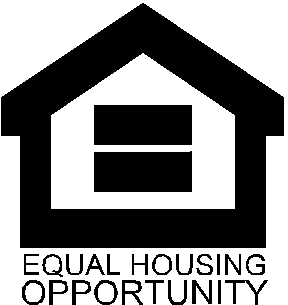 Purpose:Owners and property managers must distribute this letter (on its own letterhead) to all tenants who have received funds from the SHERA program. This letter explains that the program is ending in April 2022.To:Tenant Head of Household From:Property Owner / Authorized AgentTiming (When to send):ASAPSubject:Emergency Rental Assistance (SHERA) Program ending in AprilAttachments:None